Практическая работа №2Сделать вариант 22Расчет и армирование монолитного балочного перекрытияДанные для выполнения практической работы (порядковый номер варианта соответствует последним двум цифрам в логине студента на портале дистанционного обучения, при этом вариант №26 принимается как №1 и так далее)Оформление практической работы выполняется в соответствии с приведенным примером и снабжается титульным листом Последовательность выполнения работы:Выполнить компоновку монолитного балочного перекрытия При выполнении компоновки (см. рис. 1) шаг монолитных балок задается около двух метров. При этом крайние балки можно положить с меньшим шагом, так как  в крайних пролетах плиты изгибающий момент вычисляется по формуле , а в средних пролетах -  , то есть момент М1>М2.  Глубина заделки балок в стену составляет , плиты – .2. Определение усилий, возникающих в элементах монолитного балочного перекрытияМонолитная плита перекрытия опирается на балки. Если рассматривать среднюю ячейку плиты, то плита здесь опирается на балки и стены. Но так как отношение длинной стороны к короткой равно 7,02/2,2=3,19>2,5,  то считается, что плита опирается  только на балки с расчетной схемой в виде многопролетной статически неопределимой балки. Пролет крайней ячейки плиты – между серединой площадки опирания плиты на стену и гранью монолитной балки lо,кр.=2,1-0,1+0,06=2,06 м. Пролет средней ячейки – между гранями монолитных балок lо,ср..=2,4-0,2=2,2 м. При расчете монолитной плиты  принято рассматривать полосу шириной В=1 м. Толщина плиты предварительно задается h=0,10 м. Таким образом можно считать, что рассчитывается балка, сечение которой имеет размеры bh=10,1 м. Плита, входящая в состав монолитного перекрытия при таком конструктивном решении, называется балочной.Таблица нагрузок* объемный вес железобетона составляет 25 кН/м3Ширина грузовой полосы B составляет . Погонная нагрузка q=(Pd+Pt)B=6,86 кН/м.Ширина грузовой полосы при определении нагрузки на крайнюю балку монолитного перекрытия составляет В=(2,1+2,4)/2=2,25 м, на среднюю балку – .Расчетное значение нагрузки на монолитное перекрытие с учетом собственного веса монолитной плиты составляет 6,86 кН/м2. Для определения веса монолитной балки необходимо предварительно задать размеры ее поперечного сечения   (hb) - 450200 мм. Так как вес плиты определен по всему полю плиты, то погонный вес балки определяется как вес  ее выступающего ребра  (450-100=350 мм=0,35 м) – 0,20,35250,951,1=1,83 кН/м. Расчетной схемой монолитной балки является однопролетная статически определимая балка, нагруженная равномерно распределенной нагрузкой: q=6,862,4+1,83=18,3 кН/м – для  средней балки,                                                          q=6,862,25+1,83=17,3 кН/м – для  крайней балки.Расчетная длина балки определяется между серединами площадок опирания: l0=6,9+0,2=7,1 м.При нагрузке 17,3 кН/м изгибающий момент М=109,0 кНм.3. Подсчет арматуры элементов монолитного балочного перекрытияПри определении площади поперечного сечения продольной арматуры, достаточной для обеспечения несущей способности нормального сечения элементов балочного перекрытия (плиты и балки), принимается, что во всех  балках будут установлены одинаковые арматурные каркасы, а также что для армирования крайних и средних пролетов плиты будет применены одинаковые сетки.Поперечная арматура устанавливается по конструктивным требованиям (без проверки прочности наклонного сечения).Подбор продольной арматуры для сеток армирования монолитной плитыИсходные данные:усилие М=2,65 кНм;сечение bh=1,00,1 м, h0=0,1-0,025=0,075 м;класс бетона В25, Rb=14,5 МПа=14500 кН/м2 (В30, Rb=17 МПа) , арматуры В500, Rs=43,5104 кН/м2 (диаметр арматуры 3,4,5,6,8,10,12,14,16 мм), коэффициент условий работы бетона b1=0,9.Алгоритм расчета:A0<AR  (см. таб.1), =0,98, (см. таб. 2)Стандартный шаг S стержней сетки составляет 100, 150, 200, 250, .Так как при расчете рассматривалось сечение шириной 1м = , то с учетом заданного шага стержней S (100, 150, 200, 250,  можно установить количество стержней в сечении балочной плиты:  n = 1000/ S, соответственно 10 стержней, 6 (с  некоторым запасом), 5, 4, 3 (с некоторым  запасом).Принимаем S=200 мм, n=5; по сортаменту (см. таб.3) подбираем диаметр рабочих стержней сетки 5, As=0,98 см2>0,83 см2 – прочность нормального сечения обеспечена ( >0,1%). В качестве конструктивных стержней сетки назначаем 3В500 с шагом 200.Таблица 1Таблица 2                                                                               Таблица 3Подбор нижней продольной арматуры каркаса балокИсходные данные:усилие М=115,3 кНм;сечение bh=0,20,45 м, h0=0,45-0,03=0,42 м. Монолитная балка работает совместно с плитой перекрытия, вовлекая плиту в работу балки при изгибе. При этом поперечное сечение балки становится тавровым с шириной полки bf=2,4 м. Если сжатая зона находится в пределах полки тавра, то при расчете принимается b= bf=2,4 м. В этом проявляется преимущество таврового сечения по сравнению с прямоугольным;класс бетона В25, Rb=14500 кН/м2 (В30, Rb=17 МПа), коэффициент условий работы бетона b1=0,9, класс арматуры А400, Rs=350 МПа=35104 кН/м2 (А500, Rs=435 МПа) Алгоритм расчета:A0<AR  (см. таб.1), если условия не выполняются можно увеличить класс бетона, высоту сечения балки, =0,855, =0,29, (см. таб. 2),Высота сжатой зоны поперечного сечения балки x=h0=0,290,42=0,12м>0,1 м (толщина плиты) – сжатая зона выходит за пределы полки таврового сечения балки. Требуется увеличить класс бетона  В30, Rb=17 МПа (при большом расхождении - увеличить высоту балки).=0,88, =0,24, x=h0=0,240,42=0,1 м - условие выполняется.По сортаменту (см. таб. 3) подбираем диаметр двух рабочих стержней продольной арматуры 225, As=9,82 см2>8,91 см2 – прочность нормального сечения обеспечена.Поперечная арматура 8А400 подбирается из условия ее свариваемости с продольной арматурой  25А400 мм (см. таб. 4). По длине балки на концевых участках длиной 0,257,3=1,83 м поперечная арматура устанавливается с шагом 0,5h0=0,50,42=0,21 м (). На остальной части балки она устанавливается с шагом  0,750,42=0,315 м (). Таблица 4Армирование монолитного балочного перекрытияБалка армируется объемным каркасом. Пример конструирования объемного каркаса К1 для железобетонной балки размером 200х450х4000 мм, а также конструирования сетки приведен в лекции №7. Армирование элементов монолитного перекрытия приведено на рисунке 2. Вес погонного метра арматурных стержней различного диаметра для составления спецификации смотри в таблице 3.  Плита армируется двумя рулонными сварными сетками С1 с продольной рабочей арматурой (см. рис. 1). Рулоны при этом раскатываются поперек балок. Поперечная арматура сеток является конструктивной. Сетки стыкуются внахлестку без сварки.  Перепуск конструктивной арматуры должен составлять не менее 50-.  Вес  (продольные рабочие стержни 5В500 с шагом  – , поперечные конструктивные стержни 3В500 с шагом  – 5м, при весе одного метра стержня 5 – 0,154 кг: 50,154=0,77 кг и при весе одного метра стержня 3 – 0,055 кг: 50,055=0,275 составляет 0,77+0,275=1,045 кг.Вслед за очертанием эпюры моментов сетка С1 поднимается над опорами-балками и опускается в пролетах плиты. Подъем сетки выполняется на расстоянии 0,25l0=0,252,2=0,55 м=550 мм от опоры. Дополнительная верхняя сетка С2 устанавливается конструктивно на расстоянии 0,1l0 от грани стены.Каркас К1 включает в себя нижнюю продольную рабочую арматуру 25А400 – поз.1, верхнюю продольную конструктивную арматуру 10А400 (10-15% площади нижней стержней продольной арматуры 0,154,909=0,736 см2) – поз. 2, поперечную рабочую арматуру 8А400 – поз.3, конструктивные соединительные стержни - 5В500 (шаг ) – поз.4.  Спецификация арматуры монолитного балочного перекрытия№вариантаРазмеры перекрытияв плане, мВес пола,кН/м2Временная нагрузка на перекрытие, кН/м216,511,00,484,026,410,90,484,536,310,80,485,046,210,70,485,556,110,60,486,066,010,50,636,575,810,40,637,085,710,30,637,595,810,20,638,0105,910,10,638,5116,010,00,729,0125,99,90,724,0135,89,80,724,5145,79,70,725,0155,69,60,825,5165,59,50,826,0175,49,40,826,5185,39,30,827,0195,29,21,07,5205,19,11,08,0215,09,01,08,5224,98,91,09,0236,811,30,514,0246,711,20,514,5256,611,10,515,0Рис. 1. Компоновка монолитного балочного перекрытия (глубина заделки в кирпичную стену балки 200-, плиты – не менее )Наименование и значение нагрузки, кН/м2nНормативное значение нагрузки, кН/м2fРасчетное значение нагрузки, кН/м2Постоянная нагрузка (Pd):Нагрузка от пола – 0,41Нагрузка от плиты – 0,125*=2,51,00,412,51,251,100,512,752. Временная нагрузка (Pt) – 3,01,03,01,203,6Всего:6,86Класс арматурыА240А300А400А500В500Значение R0,6120,5770,5310,4930,502Значение AR0,4250,4110,3900,3720,376Коэффициенты для расчета изгибаемых элементовКоэффициенты для расчета изгибаемых элементовКоэффициенты для расчета изгибаемых элементовКоэффициенты для расчета изгибаемых элементовКоэффициенты для расчета изгибаемых элементовКоэффициенты для расчета изгибаемых элементовКоэффициенты для расчета изгибаемых элементовКоэффициенты для расчета изгибаемых элементовКоэффициенты для расчета изгибаемых элементов0000,010,9950,010,180,9100,1640,350,8250,2890,020,9900,020,190,9050,1720,360,8200,2950,030,9850,030,200,9000,1800,370,8150,3020,040,9800,0390,210,8950,1880,380,8100,3080,050,9750,0490,220,8900,1960,390,8050,3140,060,9700,0580,230,8850,2030,400,8000,3200,070,9650,0680,240,8800,2110,410,7950,3260,080,9600,0770,250,8750,2190,420,7900,3320,090,9550,0860,260,8700,2260,430,7850,3380,100,9500,0950,270,8650,2340,440,7800,3430,110,9450,1040,280,8600,2410,450,7750,3490,120,9400,1130,290,8550,2480,460,7700,3540,130,9350,1220,300,8500,2550,470,7650,3590,140,9300,1300,310,8450,2620,480,7600,3650,150,9250,1390,320,8400,2690,490,7550,3700,160,9200,1470,330,8350,2760,500,7500,3750,170,9150,1560,340,8300,2820,510,7450,380Сортамент арматурыСортамент арматурыСортамент арматурыСортамент арматурыСортамент арматурыСортамент арматурыСортамент арматурыСортамент арматурыСортамент арматурыСортамент арматурыСортамент арматурыСортамент арматурыДиаметрПлощадь поперечного сечения [см2] при числе стержней Площадь поперечного сечения [см2] при числе стержней Площадь поперечного сечения [см2] при числе стержней Площадь поперечного сечения [см2] при числе стержней Площадь поперечного сечения [см2] при числе стержней Площадь поперечного сечения [см2] при числе стержней Площадь поперечного сечения [см2] при числе стержней Площадь поперечного сечения [см2] при числе стержней Площадь поперечного сечения [см2] при числе стержней Площадь поперечного сечения [см2] при числе стержней Масса,мм12345678910кг30,070,140,210,280,350,420,490,570,640,710,05540,130,250,360,500,630,760,881,011,131,260,09850,200,390,590,790,981,181,371,571,771,960,15460,280,570,861,131,421,701,982,262,552,830,22280,501,011,512,012,513,023,524,024,535,030,395100,791,573,363,143,934,715,506,287,077,850,617121,1312,263,394,525,656,797,929,0510,1811,310,888141,5393,084,626,167,699,2310,7712,3113,8515,391,208162,0114,026,038,0410,0512,0614,0716,0818,1020,111,578182,5455,097,6310,1812,7215,2717,8120,3622,9025,451,998203,1426,289,4112,5615,7118,8521,9925,1428,2831,422,466223,8017,6011,0415,0219,0022,8126,6130,4134,2138,012,984254,9099,8214,7319,6324,5429,4534,3639,2744,1349,093,853286,15812,3218,4724,6330,7936,9543,1049,2655,4261,584,834328,04216,0824,1332,1740,2148,2556,3064,3472,3880,426,3133610,1820,3630,5440,7250,9061,0871,2681,4491,62101,807,9904012,5625,1237,6850,2462,8075,3687,92100,48113,04125,609,805Соотношение между диаметрами стрежней продольной и поперечной арматуры  при сваркеСоотношение между диаметрами стрежней продольной и поперечной арматуры  при сваркеСоотношение между диаметрами стрежней продольной и поперечной арматуры  при сваркеСоотношение между диаметрами стрежней продольной и поперечной арматуры  при сваркеСоотношение между диаметрами стрежней продольной и поперечной арматуры  при сваркеСоотношение между диаметрами стрежней продольной и поперечной арматуры  при сваркеСоотношение между диаметрами стрежней продольной и поперечной арматуры  при сваркеДиаметр стержней одного направления, мм3…1214,1618,202225..3236,40Наименьший допустимый диаметр стержней другого направления, мм3456810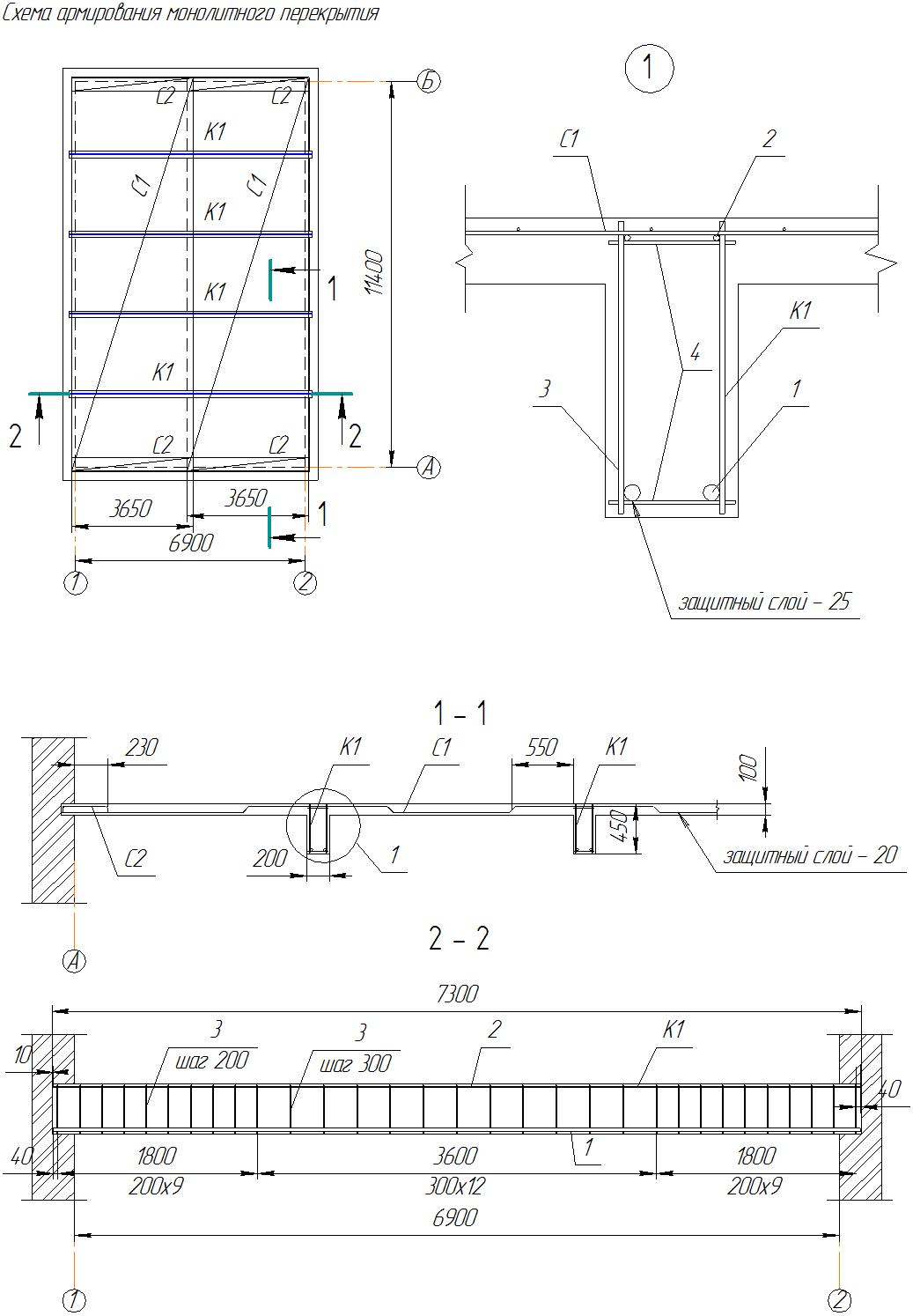 Рис. 2.  Схема армирования монолитного балочного перекрытияМаркаизделияПоз.НаименованиеКол.Масса поз., кгМасса изделия, кгК1(шт.4)125А400 l=7280256,0176,65(306,6)К1(шт.4)210А400 l=728028,9876,65(306,6)К1(шт.4)38А400 l=4406210,7876,65(306,6)К1(шт.4)45В500 l=190300,8876,65(306,6)С1(шт.2)45,01(90,02)С2(шт.4)1,72(6,88)Всего:403,5